連結方式如下：點選森閱讀網頁                     →人物專訪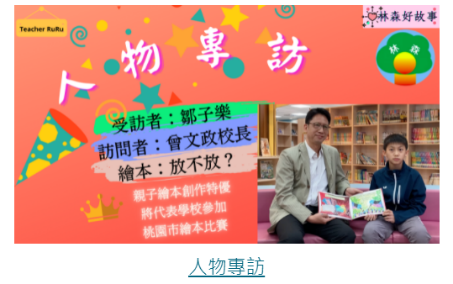 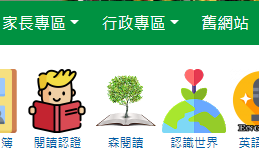 